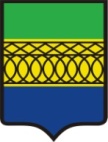 «КАМБАРСКОЙ» МУНИЦИПАЛ КЫЛДЫТЭТЛЭН АДМИНИСТРАЦИЕЗАДМИНИСТРАЦИЯ МУНИЦИПАЛЬНОГО ОБРАЗОВАНИЯ «КАМБАРСКОЕ»П О С Т А Н О В Л Е Н И Ег. Камбарка19 августа 2020 г.                                                                                                     № 149В целях приведения правовых актов Администрации в соответствие с действующим законодательством, во исполнение Федерального закона от 27.07.2010 № 210-ФЗ «Об организации предоставления государственных и муниципальных услуг», Типовым перечнем муниципальных услуг, предоставляемых органами местного самоуправления в Удмуртской Республике, утвержденным протоколом № 2 Комиссией по повышению качества и доступности предоставления государственных и муниципальных услуг в Удмуртской Республике от 30 декабря 2019 года, Администрация муниципального образования  «Камбарское»П О С Т А Н О В Л Я Е Т:1. Внести в постановление Администрации муниципального образования «Камбарское» от 28 марта 2019 года № 58 «Об утверждении административного регламента предоставления муниципальной услуги «Прием документов, необходимых для согласования перепланировки и (или) переустройства жилого помещения, а также выдача соответствующих решений о согласовании или об отказе»» следующие изменения:В преамбуле постановления слова «Прием документов, необходимых для согласования перепланировки и (или) переустройства жилого помещения, а также выдача соответствующих решений о согласовании или об отказе» изложить в новой редакции: «Выдача документа, подтверждающего принятие решения о согласовании или об отказе в согласовании переустройства и (или) перепланировки помещения в многоквартирном доме в соответствии с условиями и порядком переустройства и перепланировки помещений в многоквартирном доме». В пункте 1 постановления слова «Прием документов, необходимых для согласования перепланировки и (или) переустройства жилого помещения, а также выдача соответствующих решений о согласовании или об отказе» заменить на слова «Выдача документа, подтверждающего принятие решения о согласовании или об отказе в согласовании переустройства и (или) перепланировки помещения в многоквартирном доме в соответствии с условиями и порядком переустройства и перепланировки помещений в многоквартирном доме».В пункте 1.1 административного регламента слова «Прием документов, необходимых для согласования перепланировки и (или) переустройства жилого помещения, а также выдача соответствующих решений о согласовании или об отказе» заменить на слова «Выдача документа, подтверждающего принятие решения о согласовании или об отказе в согласовании переустройства и (или) перепланировки помещения в многоквартирном доме в соответствии с условиями и порядком переустройства и перепланировки помещений в многоквартирном доме».В подпункте 1.7.1 постановления слова «Муниципальное автономное учреждение "Многофункциональный центр предоставления государственных и муниципальных услуг Камбарского муниципального района Удмуртской республики» заменить на слова «МФЦ Камбарского района филиала «Сарапульский» АУ «МФЦ УР»»В пункте 2.1 административного регламента слова «Прием документов, необходимых для согласования перепланировки и (или) переустройства жилого помещения, а также выдача соответствующих решений о согласовании или об отказе» заменить на слова «Выдача документа, подтверждающего принятие решения о согласовании или об отказе в согласовании переустройства и (или) перепланировки помещения в многоквартирном доме в соответствии с условиями и порядком переустройства и перепланировки помещений в многоквартирном доме».В приложении 1 к административному регламенту слова: «Прием документов, необходимых для согласования перепланировки и (или) переустройства жилого помещения, а также выдача соответствующих решений о согласовании или об отказе» заменить на слова «Выдача документа, подтверждающего принятие решения о согласовании или об отказе в согласовании переустройства и (или) перепланировки помещения в многоквартирном доме в соответствии с условиями и порядком переустройства и перепланировки помещений в многоквартирном доме».В приложении 2 к административному регламенту слова: «Прием документов, необходимых для согласования перепланировки и (или) переустройства жилого помещения, а также выдача соответствующих решений о согласовании или об отказе» заменить на слова «Выдача документа, подтверждающего принятие решения о согласовании или об отказе в согласовании переустройства и (или) перепланировки помещения в многоквартирном доме в соответствии с условиями и порядком переустройства и перепланировки помещений в многоквартирном доме».По всему тексту административного регламента слово «жилое» в соответствующем падеже исключить.2. Изменения, внесенные в административный регламент, разместить в местах предоставления муниципальных услуг.3. Разместить настоящее постановление на сайте муниципального образования «Камбарское» в сети Интернет.
Глава муниципальногообразования «Камбарское»                                                                                Н.Ю.Шулепов О внесении изменений в постановление Администрации муниципального образования «Камбарское» от 28 марта 2019 года № 58 «Об утверждении административного регламента предоставления муниципальной услуги «Прием документов, необходимых для согласования перепланировки и (или) переустройства жилого помещения, а также выдача соответствующих решений о согласовании или об отказе»»